Name of Journal: World Journal of Clinical CasesManuscript NO: 59076Manuscript Type: CASE REPORTMalignant solitary fibrous tumor of the greater omentum: A case report and review of literatureGuo YC et al. Malignant SFT of the greater omentumYu-Chen Guo, Li-Yu Yao, Zhi-Sen Tian, Bing Shi, Ying Liu, Yuan-Yi WangYu-Chen Guo, Department of Gastrointestinal Surgery, The First Hospital of Jilin University, Changchun 130021, Jilin Province, ChinaLi-Yu Yao, Department of Pediatric Surgery, The First Hospital of Jilin University, Changchun 130021, Jilin Province, ChinaZhi-Sen Tian, Department of Spine Surgery, China-Japan Union Hospital of Jilin University, Changchun 130021, Jilin Province, ChinaBing Shi, Department of Gastroenterology, The First Hospital of Jilin University, Changchun 130021, Jilin Province, ChinaYing Liu, Yuan-Yi Wang, Department of Spine Surgery, The First Hospital of Jilin University, Changchun 130021, Jilin Province, ChinaAuthor contributions: Guo YC and Yao LY performed the surgery; Tian ZS validated the figures; Shi B examined and photographed the pathological findings; Liu Y conducted the follow-up; Wang YY conceptualized and organized the study, reviewed the literature and drafted the manuscript.Corresponding author: Yuan-Yi Wang, MD, PhD, Associate Professor, Department of Spine Surgery, The First Hospital of Jilin University, No. 1 Xinmin Street, Changchun 130021, Jilin Province, China. tedwangyy@foxmail.comReceived: August 23, 2020Revised: October 28, 2020Accepted: November 13, 2020Published online: AbstractBACKGROUNDMalignant solitary fibrous tumors (SFTs) account for 15%-20% of all SFTs, and malignant SFTs arising from the greater omentum are extremely rare. Most malignant SFTs of the greater omentum are diagnosed via pathological examinations after surgery. In this study, we report a case of malignant omental SFT and review the published literature on this rare malignancy.CASE SUMMARYA 64-year-old female presented with an abdominal mass, and underwent exploratory surgery, during which a huge tumor originating from the greater omentum and intraperitoneal implants were identified and resected. The results of the pathological examination, immunohistochemistry staining, and gene sequencing led to the diagnosis of malignant SFT of the greater omentum. The patient died one and a half years later due to tumor recurrence and metastasis.CONCLUSIONThis is the first report of the application of gene sequencing in the diagnosis of malignant SFTs of the greater omentum. Key Words: Solitary fibrous tumor; Omentum malignancy; Peritoneal implant; Hemangiopericytoma; Gene sequence; Case reportGuo YC, Yao LY, Tian ZS, Shi B, Liu Y, Wang YY. Malignant solitary fibrous tumor of the greater omentum: A case report and review of literature. World J Clin Cases 2020; In pressCore Tip: In this study, we present the rare case of a huge malignant solitary fibrous tumor (SFT) of the greater omentum. At presentation, the patient complained of an abdominal mass. After routine imaging examination, she underwent an exploratory laparotomy with a suspected diagnosis of gastrointestinal stromal tumor. Post-operative histological examination and gene sequencing indicated a malignant SFT of the greater omentum. We reviewed and discussed the pre-operative diagnosis, surgical options, and post-operative treatment of reported cases of malignant SFTs of the greater omentum. We suggest the application of gene sequencing in the diagnosis of malignant SFTs.INTRODUCTIONA solitary fibrous tumor (SFT) is a mesenchymal tumor, which was initially reported as an intra-pleural neoplasm by Klemperer and Coleman[1]. Increasing interest in SFTs and their revised definition has led to the additional diagnosis of SFTs in a wide variety of extra-pleural sites, such as the orbit, thyroid gland, head, neck, and extremities. This conforms to the theory that as the tumor is derived from mesenchymal cells, SFT can occur anywhere within the human body. SFTs are generally benign; only one-fifth of all SFTs are invasive, with poor prognoses[2]. In the abdomen, primary SFTs are mostly observed in the retroperitoneal space, and malignant SFTs arising from the greater omentum are not sufficiently documented[3], which results in limited knowledge on SFTs and their management. We herein report a case of malignant SFT of the greater omentum in a female. For a better understanding of malignant SFTs, we also collected and summarized the data in existing reports on malignant SFTs originating from the greater omentum.CASE PRESENTATIONChief complaintsA 64-year-old female was admitted to our center due to an incidental mobile abdominal mass. History of present illnessPrior to admission, the patient noticed an increase in her abdominal size, which she construed as weight gain. Physical examinationOn physical examination, a large non-tender mobile mass was palpated in the right abdomen.Laboratory examinationsLaboratory examinations showed a cancer antigen 125 (CA125) level of 540.6 U/mL (normal range < 35 U/mL). Imaging examinationsContrast-enhanced abdominal computed tomography (CT) revealed a huge mass measuring 25.4 cm × 23.0 cm with a mixed density and heterogeneous enhancement (Figure 1A). CT three-dimensional (3D) reconstruction showed that the feeding arteries were from the splenic artery and celiac axis (Figure 1B). From the imaging findings, we suspected a gastrointestinal stromal tumor (GIST). MULTIDISCIPLINARY EXPERT CONSULTATIONGuo YC, MD, PhD, Attending, Department of Gastrointestinal Surgery: The patient then underwent an exploratory laparotomy. Intraoperatively, a huge tumor originating from the greater omentum with several implant nodules on the omentum and intestinal mesentery were identified (Figure 2A and B). Tumorectomy and omentectomy with excision of the adjacent parietal peritoneum were performed, and the implanted nodules on the mesentery were also resected. The tumor weighed 4.32 kg and measured 27 cm × 21 cm × 9 cm in size (Figure 3A). On pathological examination of the resected specimen, hypercellularity with spindle cells (Figure 3B) was observed, and the mitotic rate was 30/10 on high power field (HPF). Immunohistochemistry revealed positivity for Vimentin; weak positivity for BCL-2, DOG-1, CD99, and Ki-67 (+ 40%); negativity for CD34, Desmin, SMA, CD117, S-100, STAT6, and CK, suggesting the diagnosis of malignant SFT or GIST (Figure 3C-F). To make an exact diagnosis, gene sequencing was performed using a paraffin section of the tumor tissue obtained during surgery. The Sanger sequencing method was used. The tumor cell content was 90%. The nucleic acid content was 152.3 ng/μL, and the ratio of OD260/OD280 was 1.84. We examined 4 exons of c-KIT including 9, 11, 13, and 17; and 2 exons of PDGFRA including 12 and 18. As a result, neither c-KIT nor PDGFRA had a gene mutation in their exons (Figure 4A-F), which further excluded the probability of GIST and supported the diagnosis of a malignant SFT.FINAL DIAGNOSISThe final diagnosis was malignant SFT of the greater omentum.TREATMENTAdditional treatment was not provided after the tumorectomy and omentectomy.OUTCOME AND FOLLOW-UPThe post-operative course was unremarkable, and the patient was discharged from the hospital 8 d after surgery. However, the patient refused further medical therapy after surgery and died one and a half years later due to tumor recurrence and disseminated metastasis.DISCUSSIONSFT accounts for approximately 5% of all sarcomas, and SFTs originating from the greater omentum are extremely rare[4]. SFTs mainly occur at the age of 50-70 years, without gender predilection[2]. Typically, the histological features of SFTs are characterized by a submesothelial mesenchymal neoplasm with a combination of hemangiopericytoma-like spindle cells and collagenous fibroma-like collagen bundles[5,6]. According to the third World Health Organization classification of sarcomas, several morphologically similar tumors including extra-meningeal SFT, hemangiopericytoma (HPC), lipomatous HPC, and giant cell angiofibroma were grouped under the umbrella of extra-pleural SFT[4]. To completely review malignant SFTs of the greater omentum, we searched all the subtypes that were classified as SFTs. As a result, we found that besides SFTs, cases were also described in patients with HPC, and the other subtypes of SFTs did not occur in the greater omentum. Since 1963, a total of 13 cases of malignant SFTs of the greater omentum have been reported, and our patient is the fourteenth (Table 1)[2,7-17]. The patients (6 males and 7 females, 1 unknown) had an average age of 55 ± 10.3 years, and the shortest follow-up time was 4 mo. Of these 14 cases, 10 were recorded as HPC, which is a tumor of Zimmermann’s pericyte in capillary walls and post capillary venule walls[18]; it was confirmed as one of the SFTs in 2002, since HPCs do not encompass the origins of all HPC-like tumors[19]. Compared with other reported malignant omental SFT cases, our case is unique. Firstly, the tumor was huge; it was the third largest malignant SFT resected from the greater omentum. Secondly, our case is the first in which satellite lesions were detected during the primary exploratory surgery. Among the reported cases, abdominal carcinomatosis at presentation was reported once by Prakash et al[15], who defined the implants via contrast-enhanced CT and did not perform surgery. Lastly, this is the first case in which gene sequencing was used in the diagnosis.SFT is difficult to diagnose. SFT in the abdominal cavity induces various abdominal symptoms, and the most frequent complaints are different degrees of abdominal pain with a palpable abdominal mass, and a sudden alteration of the tumor state, such as rupture, may cause a lethal acute abdomen[20]. On CT, malignant SFTs may present with a cystic area of low attenuation, consistent with necrosis, calcification, and external invasion[21]. Contrast-enhanced CT usually shows a highly vascularized mass. In ultrasonography, the malignancy evaluation is based on the morphological index and Doppler index together with CT findings[22]. Although the internal structures of the mass can be assessed by CT, magnetic resonance imaging, and ultrasonography, the precise origin, type of mass, and benign-malignant nature cannot be ascertained prior to surgery, resulting in a difficult diagnostic scenario. Of the reported cases with malignant SFT of the greater omentum, some were initially diagnosed with GISTs or ovarian tumors, which to an extent affected the treatment strategy. For instance, a patient had a benign SFT mimicking an ovarian tumor and underwent gynecologic surgery instead of gastrointestinal surgery[22]. Therefore, some clinicians recommend preoperative needle aspiration biopsy, which can provide preliminary pathological information. Although SFTs are generally benign, 12-22% of SFTs are malignant. In 1976, Enzinger and Smith suggested  HPC malignancy criteria by analyzing 106 cases[23]. Later in 1989, England et al[24] proposed histological malignant features of malignant fibrous tumors localized in the pleura after reviewing 223 cases. However, the diagnostic criteria of malignant SFT remains controversial. For a conclusive diagnosis, pathologists must assess all aspects of the tumor’s histology. This is why in many reported cases, pathologists have only described the histological features instead of giving a clear diagnosis of benignity or malignancy. Kaneko et al[25] concluded that SFT/HPC tumors  ≥ 20 cm in size and a mitotic figure > 4 HPF had a poor prognosis. In the study by Demicco et al[26], besides large size and high mitotic activity, they added age ≥ 55 years as another risk factor for metastasis and death. Zong et al[5] suggested mitotic activity, pleomorphism, cellularity, and tumor size as predictors of SFT behavior, and they also recommended applying risk grade instead of the definitive diagnosis of benignity or malignancy, due to the limited number of cases which is insufficient to draw conclusive criteria. In this case, the external phase, histological morphology, and invasiveness resulted in the diagnosis of a malignant entity.Immunohistochemical staining is another useful method for establishing diagnosis. SFT is generally positive for CD34, bcl2, STAT6, CD99, and vimentin[17]. Among these markers, CD34 and bcl2 are more frequently used. It is reported that 82%-95% and 88%-100% of SFTs are positive for CD34 and bcl2, respectively. However, the markers seem ineffective in predicting tumor behavior. The resected specimen from this patient was positive for vimentin and weakly positive for bcl2, CD99, and DOG-1. Remarkably, it was negative for CD34 and STAT6, which made it difficult to differentiate between SFTs and stromal tumors such as GISTs. Approximately 94%-98% of GISTs are positive for CD117, which is rarely expressed in other abdominal tumors. In addition, oncogenic mutation in c-KIT can occur in 80%-85% of GISTs. In this case, the patient was CD117-negative and had no c-KIT gene mutation. Therefore, malignant SFT was the more probable diagnosis[27]. This is the first reported case of a malignant SFT of the greater omentum, diagnosed by a combination of immunohistochemical staining and DNA sequencing, based on the negativity of the typical markers, CD34 and STAT6. Along with the comprehensive knowledge of genetic information acquired by clinicians, more genetic loci could be discovered as significant markers of diagnosis and prognosis of SFTs. Moreover, genetic targets of SFTs might be identified, which would alter the current treatment strategy. Therefore, gene sequencing might be more practical, helpful, and frequently used in the future.Metastasis and recurrence are both typical features of malignant SFT. It mainly metastasizes via hematogenous and lymphogenous routes[13]. In 2009, Prakash et al[15] first reported peritoneal carcinomatosis caused by SFT tumor implants at the time of presentation, which is a rare metastasis route and is mostly observed in recurrent SFTs[13,25]. Several extra-pleural SFT cases with metastases after surgical excision in the greater omentum have been reported; 8 of the 14 cases reported in the  literature involved metastasis or recurrence, and recurrence was observed even as long as 18 years after remission, or several times after resection[13,16]. Hence, long-term follow-up is necessary for patients who have SFT with malignant potential. Patients affected by recurrence within 2 years had a poor prognosis, and three-quarters of the cases died 2-15 mo after diagnosis of recurrence. In our case, omental and mesentery implants were confirmed during surgery. Such extensive metastases are extremely rare in SFT and indicate aggressive malignancy, which led to recurrence and death after 18 mo. As a result, close follow-up is required for the remainder of the patient's life.Surgical excision is the only definite treatment for SFT[17]. Despite complete resections, local recurrences of SFT have been reported[13]. Considering the malignant and recurring potential of SFT, mass excision with a tumor-negative margin is recommended[28]. The greater omentum is a supportive vascular fatty fold, which protects against tumor growth and infection[6], and the decision to perform omentectomy with tumor resection is debatable. In reported omental malignant SFT cases, 8 patients underwent total or partial omentectomy. Of these 8 patients, 6  had recurrence. The high recurrence rate among the patients who underwent omentectomy explains why surgeons such as Shiba et al[3] questioned the significance of omental resection. Post-operative systematic treatment, adjuvant chemotherapy and radiotherapy were performed in several malignant cases[29]. However, routine usage of adjuvant therapies is questioned by clinicians due to little evidence supporting improvement in aggressive tumors with adjuvant chemotherapy[17,30]. Only 3 patients received adjuvant chemotherapy; all 3 patients had poor outcomes caused by recurrence and metastasis (Table 1). Moreover, the Tumor-Node-Metastasis staging system is not applicable to SFT, resulting in the lack of a standard guidance for the systematic treatment of malignant SFTs. Gene sequencing might be a potential solution for the current dilemma. It may provide evidence in order to decide which chemotherapy approach is more beneficial. In managing this patient, our main limitation was the unavailability of sufficient knowledge on pre-operative diagnosis and post-operative treatment. In the treatment of our patient, omentectomy and tumorectomy with nodule clearance were provisional intraoperative treatment decisions due to the diffuse tumor implants. The limited knowledge on the pathology, origin, and metastasis status impeded the surgical plan, which resulted in an exploratory surgery instead of a specific procedure; therefore, there is an urgent requirement for accurate specific diagnostic work-up. In addition, the present systemic therapy lacks convincing clinical evidence and requires further confirmation before application in SFT patients with metastasis. Lastly, as a rare disease with a consistently low number of reports, cases of malignant SFTs of the greater omentum were not documented in a consistent manner; instead, there were a lot of variations in the completeness of the information contained in the reports. Such inconsistency does not allow a better understanding of the disease. For improvement, the records may be taken into a database of a centralized tumor registry, which is able to provide more comprehensive and consistent data for further research.CONCLUSIONIn this study, we report a rare case of a malignant SFT of the greater omentum, which was diagnosed via immunohistochemical staining and gene sequencing. Although the patient underwent tumorectomy and clearance, the patient died due to recurrence after 18 mo. In this case, gene sequencing was used to diagnose the SFT when the results of immunohistochemical staining were not able to distinguish between an SFT and GIST. In addition, more comprehensive records are necessary when reporting such a rare malignancy, which is able to stimulate the establishment of more effective management guidelines for omental malignant SFT cases and improve outcomes.ACKNOWLEDGEMENTSThe authors thank Yang XG, who provided most of the immunohistochemical figures.REFERENCES1 Klemperer P, Coleman BR. Primary neoplasms of the pleura. A report of five cases. Am J Ind Med 1992; 22: 1-31 [PMID: 1415270 DOI: 10.1002/ajim.4700220103]2 Rodriguez Tarrega E, Hidalgo Mora JJ, Paya Amate V, Vega Oomen O. Solitary fibrous tumor of the greater omentum mimicking an ovarian tumor in a young woman. Gynecol Oncol Rep 2016; 17: 16-19 [PMID: 27354994 DOI: 10.1016/j.gore.2016.04.004]3 Shiba H, Misawa T, Kobayashi S, Yokota T, Son K, Yanaga K. Hemangiopericytoma of the greater omentum. J Gastrointest Surg 2007; 11: 549-551 [PMID: 17436143 DOI: 10.1007/s11605-007-0099-x]4 Pasquali S, Gronchi A, Strauss D, Bonvalot S, Jeys L, Stacchiotti S, Hayes A, Honore C, Collini P, Renne SL, Alexander N, Grimer RJ, Callegaro D, Sumathi VP, Gourevitch D, Desai A. Resectable extra-pleural and extra-meningeal solitary fibrous tumours: A multi-centre prognostic study. Eur J Surg Oncol 2016; 42: 1064-1070 [PMID: 26924782 DOI: 10.1016/j.ejso.2016.01.023]5 Zong L, Chen P, Wang GY, Zhu QS. Giant solitary fibrous tumor arising from greater omentum. World J Gastroenterol 2012; 18: 6515-6520 [PMID: 23197901 DOI: 10.3748/wjg.v18.i44.6515]6 Cazejust J, Wendum D, Bourrier A, Chafai N, Menu Y. Solitary fibrous tumor of the greater omentum. Diagn Interv Imaging 2015; 96: 959-961 [PMID: 25753542 DOI: 10.1016/j.diii.2014.12.006]7 FORMAN I, CAMPBELL WN. Hemangiopericytoma; an unusual pelvic tumor. Am J Obstet Gynecol 1952; 63: 929-930 [PMID: 14914815 DOI: 10.1016/s0002-9378(16)38889-5]8 STOUT AP, HENDRY J, PURDIE FJ. Primary solid tumors of the great omentum. Cancer 1963; 16: 231-243 [PMID: 13984463 DOI: 10.1002/1097-0142(196302)16:2<231::aid-cncr2820160214>3.0.co;2-x]9 Imachi M, Tsukamoto N, Tsukimori K, Funakoshi K, Nakano H, Shigematsu T, Tanimura A. Malignant hemangiopericytoma of the omentum presenting as an ovarian tumor. Gynecol Oncol 1990; 39: 208-213 [PMID: 2227598 DOI: 10.1016/0090-8258(90)90434-m]10 Schwartz RW, Reames M, McGrath PC, Letton RW, Appleby G, Kenady DE. Primary solid neoplasms of the greater omentum. Surgery 1991; 109: 543-549 [PMID: 2008659]11 Cajano P, Heys SD, Eremin O. Haemangiopericytoma of the greater omentum. Eur J Surg Oncol 1995; 21: 323-324 [PMID: 7781807 DOI: 10.1016/s0748-7983(95)91888-4]12 Ahmad GF, Athavale R, Hamid BN, Davies-Humphreys J. Pelvic malignant hemangiopericytoma mimicking an ovarian neoplasm; a case report. J Reprod Med 2004; 49: 404-407 [PMID: 15214720]13 Slupski M, Piotrowiak I, Wlodarczyk Z. Local recurrence and distant metastases 18 years after resection of the greater omentum hemangiopericytoma. World J Surg Oncol 2007; 5: 63 [PMID: 17553145 DOI: 10.1186/1477-7819-5-63]14 Salem AM, Bateson PB, Madden MM. Large solitary fibrous tumor arising from the omentum. Saudi Med J 2008; 29: 617-618 [PMID: 18382812]15 Prakash M, Mumtaz HA, Sodhi KS, Kapoor R, Khandelwal N. Hemangiopericytoma: an unusual cause of peritoneal carcinomatosis. Cancer Imaging 2009; 9: 32-34 [PMID: 19602469 DOI: 10.1102/1470-7330.2009.0007]16 Vasdeki D, Bompou E, Diamantis A, Anagnostou A, Tepetes K, Efthimiou M. Haemangiopericytoma of the greater omentum: a rare tumour requiring long-term follow-up. J Surg Case Rep 2018; 2018: rjy087 [PMID: 29977504 DOI: 10.1093/jscr/rjy087]17 Jung CY, Bae JM. Primary omental malignant solitary fibrous tumour, an extremely rare malignancy: A case report and review of the literature. Arab J Gastroenterol 2019; 20: 114-116 [PMID: 30733179 DOI: 10.1016/j.ajg.2018.12.001]18 Nickerson TP, Fahy AS, Bingener J. Laparoscopic resection of intra-abdominal metastasis from intracranial hemangiopericytoma. Int J Surg Case Rep 2015; 15: 50-53 [PMID: 26318126 DOI: 10.1016/j.ijscr.2015.07.024]19 Gengler C, Guillou L. Solitary fibrous tumour and haemangiopericytoma: evolution of a concept. Histopathology 2006; 48: 63-74 [PMID: 16359538 DOI: 10.1111/j.1365-2559.2005.02290.x]20 Küçük HF, Gülmez S, Kaptanoğlu L, Akyol H, Kurt N, Yavuzer D. Acute abdomen due to rupture of hemangiopericytoma of the greater omentum: case report. Ulus Travma Acil Cerrahi Derg 2009; 15: 611-613 [PMID: 20037881]21 Crusco F, Chiodi M, Pugliese F, Mosca S, Fischer MJ, Lupattelli L. Benign omental hemangiopericytoma presenting with hemoperitoneum: radiologic findings. AJR Am J Roentgenol 2005; 184: S67-S69 [PMID: 15728026 DOI: 10.2214/ajr.184.3_supplement.01840s67]22 Moszynski R, Szubert S, Tomczak D, Saad A, Samulak D, Sajdak S, Szpurek D. Solitary fibrous mass of the omentum mimicking an ovarian tumor: case report. Eur J Gynaecol Oncol 2016; 37: 144-147 [PMID: 27048130 DOI: 10.12892/ejgo2781.2016]23 Enzinger FM, Smith BH. Hemangiopericytoma. An analysis of 106 cases. Hum Pathol 1976; 7: 61-82 [PMID: 1244311 DOI: 10.1016/s0046-8177(76)80006-8]24 England DM, Hochholzer L, McCarthy MJ. Localized benign and malignant fibrous tumors of the pleura. A clinicopathologic review of 223 cases. Am J Surg Pathol 1989; 13: 640-658 [PMID: 2665534 DOI: 10.1097/00000478-198908000-00003]25 Kaneko K, Shirai Y, Wakai T, Hasegawa G, Kaneko I, Hatakeyama K. Hemangiopericytoma arising in the greater omentum: report of a case. Surg Today 2003; 33: 722-724 [PMID: 12928856 DOI: 10.1007/s00595-003-2559-6]26 Demicco EG, Park MS, Araujo DM, Fox PS, Bassett RL, Pollock RE, Lazar AJ, Wang WL. Solitary fibrous tumor: a clinicopathological study of 110 cases and proposed risk assessment model. Mod Pathol 2012; 25: 1298-1306 [PMID: 22575866 DOI: 10.1038/modpathol.2012.83]27 Koo DH, Ryu MH, Kim KM, Yang HK, Sawaki A, Hirota S, Zheng J, Zhang B, Tzen CY, Yeh CN, Nishida T, Shen L, Chen LT, Kang YK. Asian Consensus Guidelines for the Diagnosis and Management of Gastrointestinal Stromal Tumor. Cancer Res Treat 2016; 48: 1155-1166 [PMID: 27384163 DOI: 10.4143/crt.2016.187]28 Vallat-Decouvelaere AV, Dry SM, Fletcher CD. Atypical and malignant solitary fibrous tumors in extrathoracic locations: evidence of their comparability to intra-thoracic tumors. Am J Surg Pathol 1998; 22: 1501-1511 [PMID: 9850176 DOI: 10.1097/00000478-199812000-00007]29 van Houdt WJ, Westerveld CM, Vrijenhoek JE, van Gorp J, van Coevorden F, Verhoef C, van Dalen T. Prognosis of solitary fibrous tumors: a multicenter study. Ann Surg Oncol 2013; 20: 4090-4095 [PMID: 24052313 DOI: 10.1245/s10434-013-3242-9]30 Bovino A, Basso L, Di Giacomo G, Codacci Pisanelli M, Basile U, De Toma G. Haemangiopericytoma of greater omentum. A rare cause of acute abdominal pain. J Exp Clin Cancer Res 2003; 22: 649-650 [PMID: 15053311]FootnotesInformed consent statement: Informed written consent was obtained from the patient for publication of this report and any accompanying images.Conflict-of-interest statement:  The authors declare that they have no conflict of interest.CARE Checklist (2016) statement: The authors have read the CARE Checklist (2016), and the manuscript was prepared and revised according to the CARE Checklist (2016).Open-Access: This article is an open-access article that was selected by an in-house editor and fully peer-reviewed by external reviewers. It is distributed in accordance with the Creative Commons Attribution NonCommercial (CC BY-NC 4.0) license, which permits others to distribute, remix, adapt, build upon this work non-commercially, and license their derivative works on different terms, provided the original work is properly cited and the use is non-commercial. See: http://creativecommons.org/Licenses/by-nc/4.0/Manuscript source: Unsolicited manuscriptPeer-review started: August 23, 2020First decision: October 18, 2020Article in press: Specialty type: Medicine, research and experimentalCountry/Territory of origin: ChinaPeer-review report’s scientific quality classificationGrade A (Excellent): 0Grade B (Very good): BGrade C (Good): CGrade D (Fair): 0Grade E (Poor): 0P-Reviewer: Verran DJ S-Editor: Gao CC L-Editor:  Webster JR P-Editor: Figure LegendsA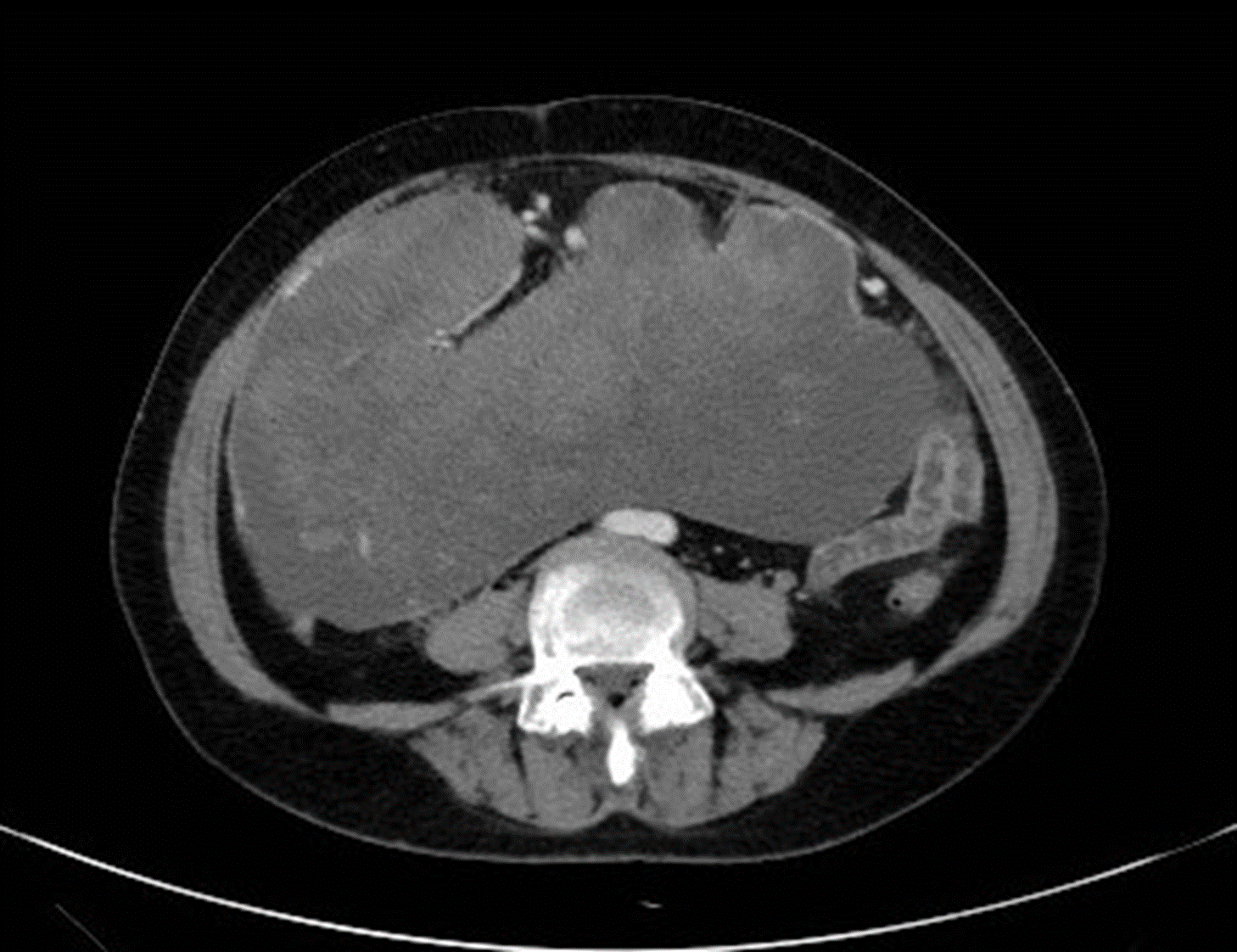 B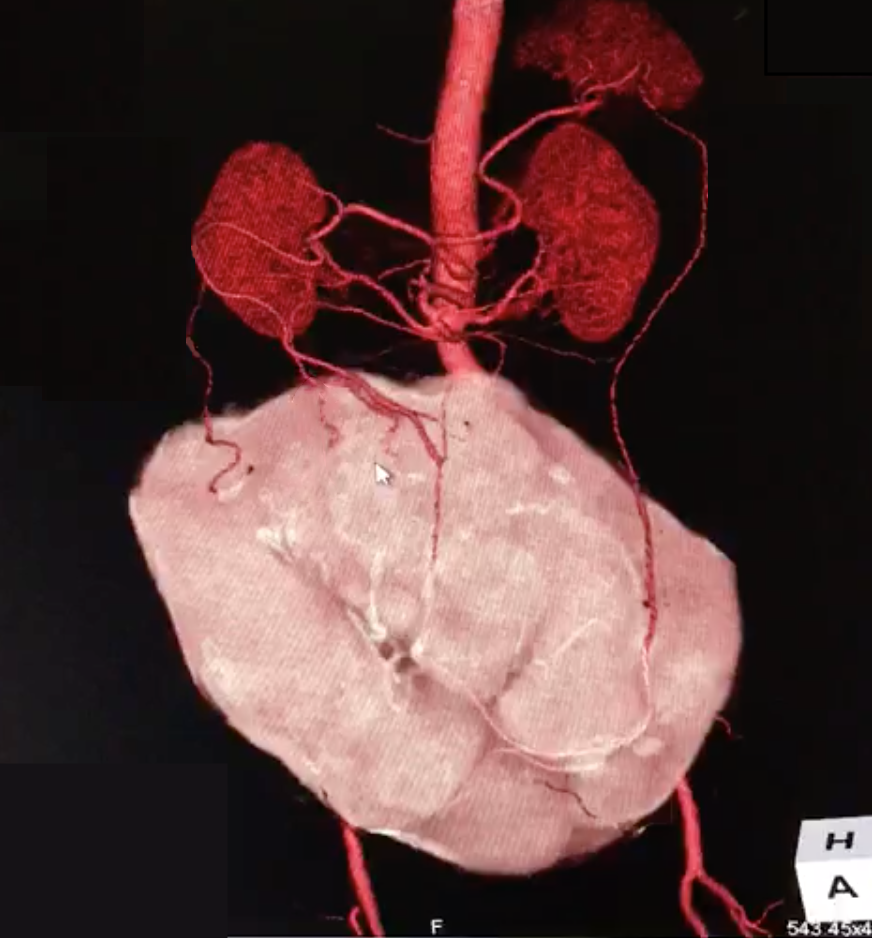 Figure 1 Imaging of the abdominal mass. A: Contrast-enhanced abdominal computed tomography (CT) scan showing a huge mass measuring 25.4 cm × 23.0 cm  with mixed density and heterogeneous enhancement (arrow); B: CT 3D reconstruction showing that the feeding arteries were from the splenic artery, right colic artery, and middle colic artery (arrows). A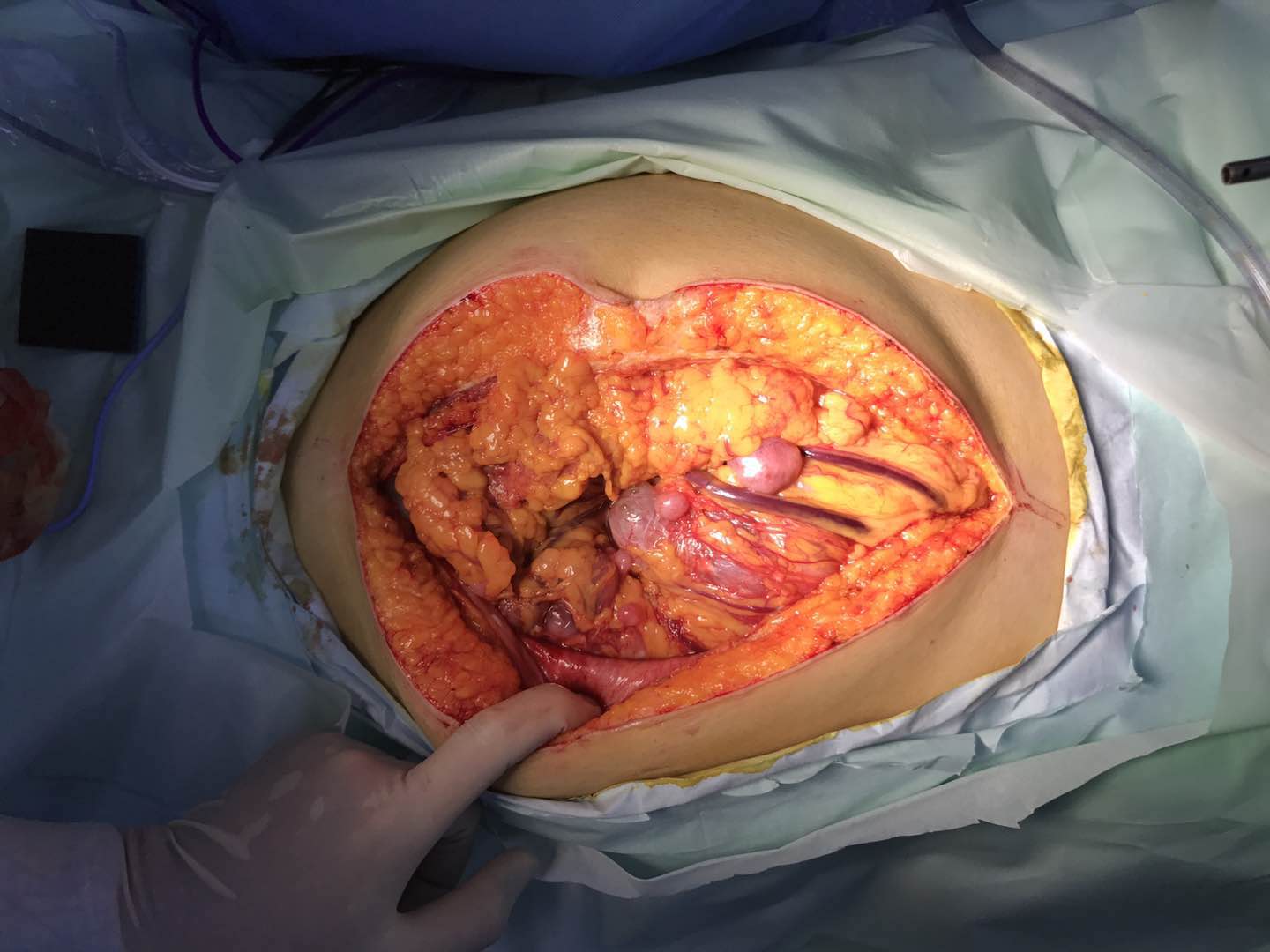 B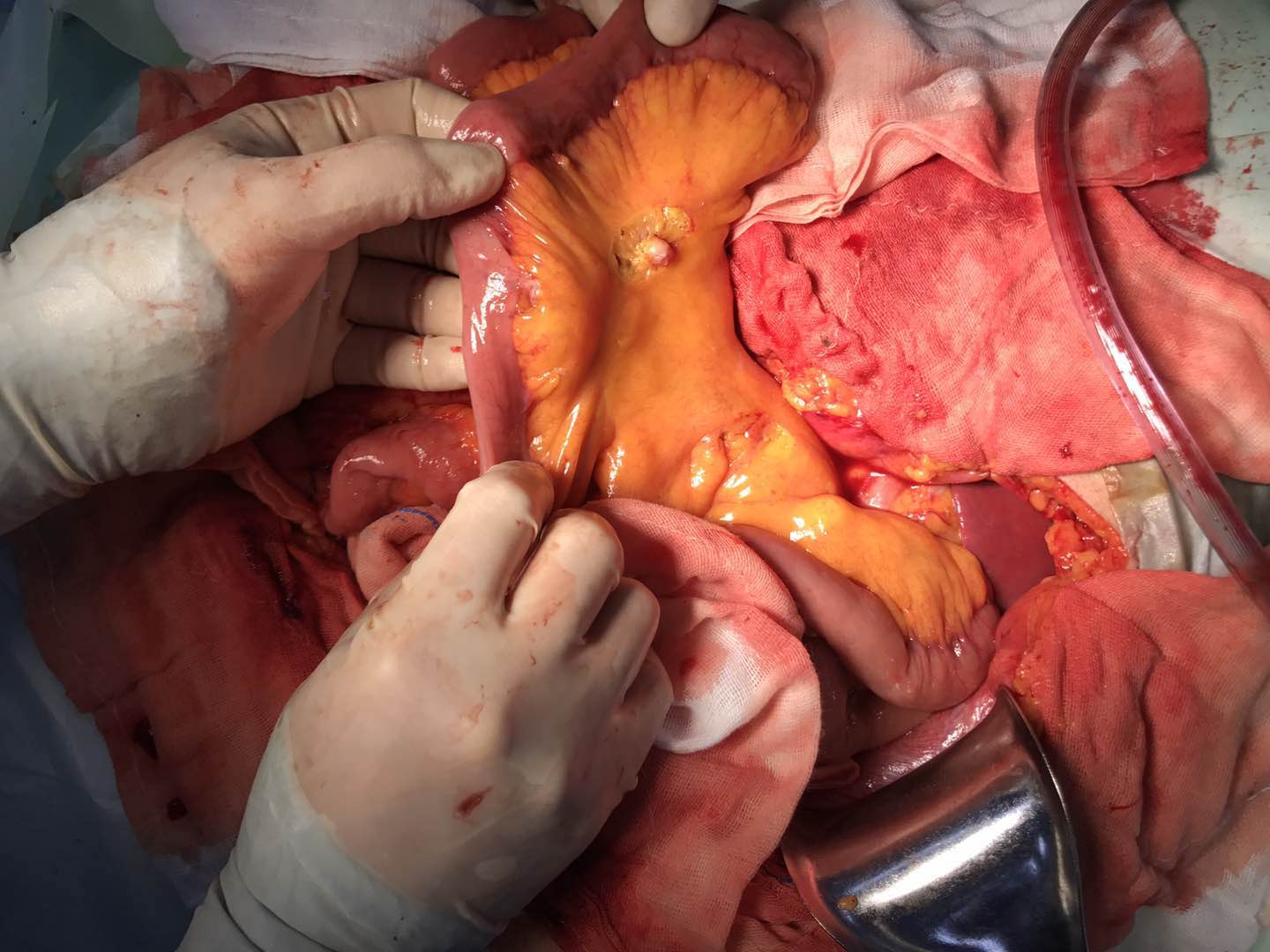 Figure 2 Intraoperative external phase of the abdominal mass. A: During the operation, a tumor originating from the greater omentum was detected, which occupied most of the space in the abdominal cavity; B: The tumor was highly invasive, and several implant nodules were identified on the intestinal mesentery and greater omentum. A mesenteric implant is shown (arrow). A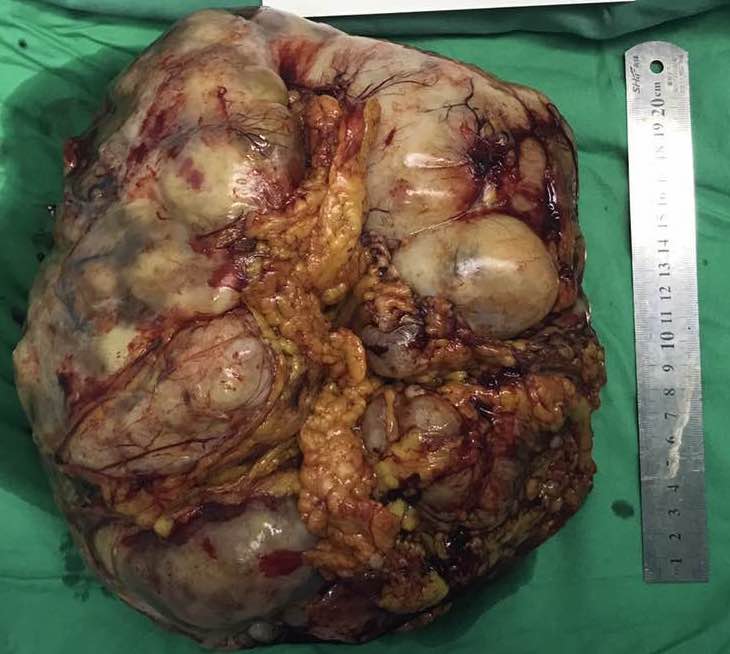 B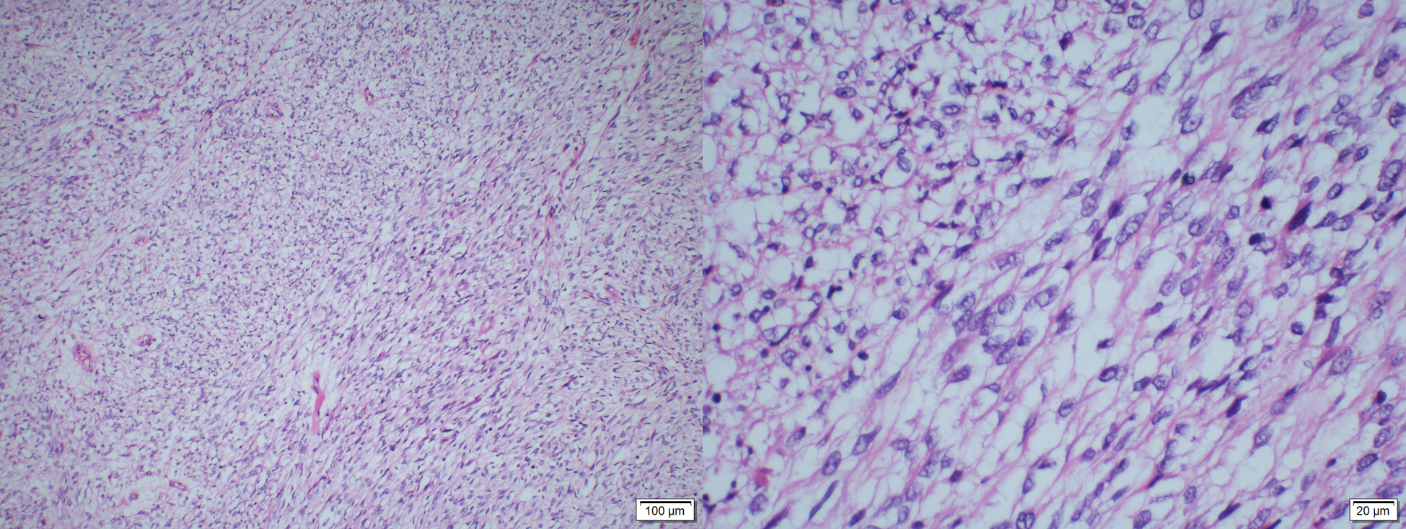 C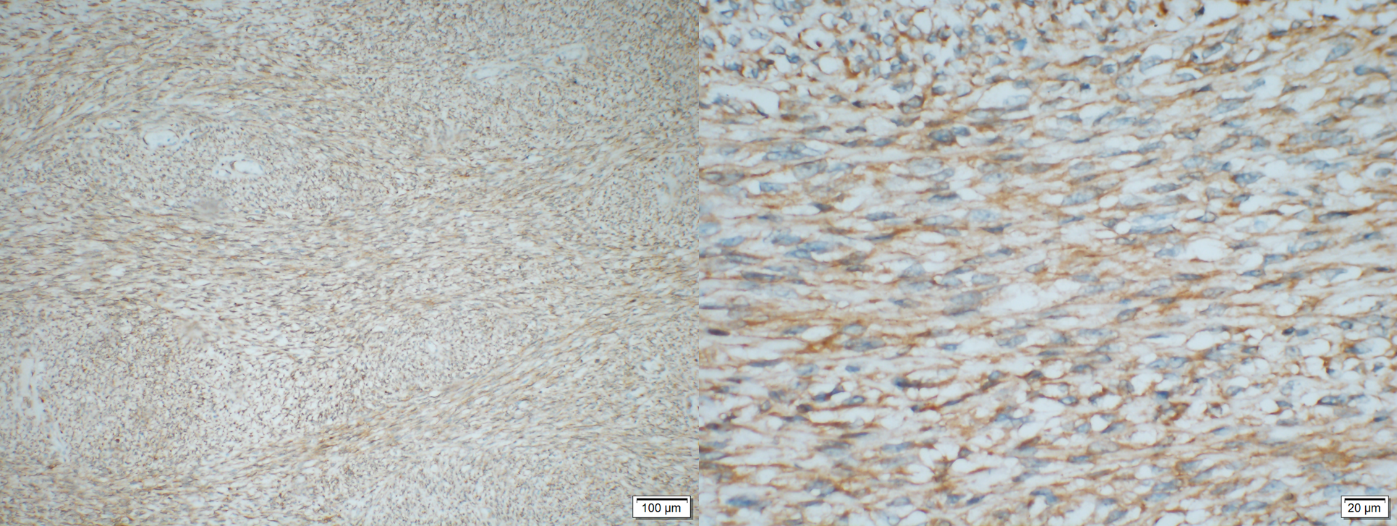 D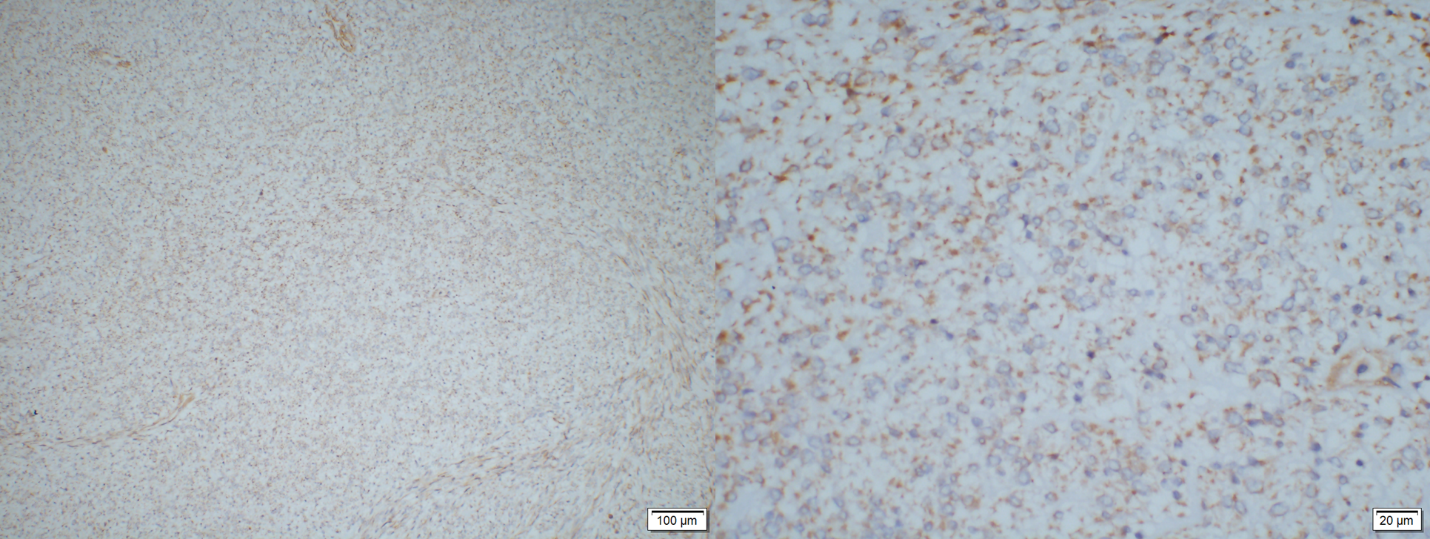 E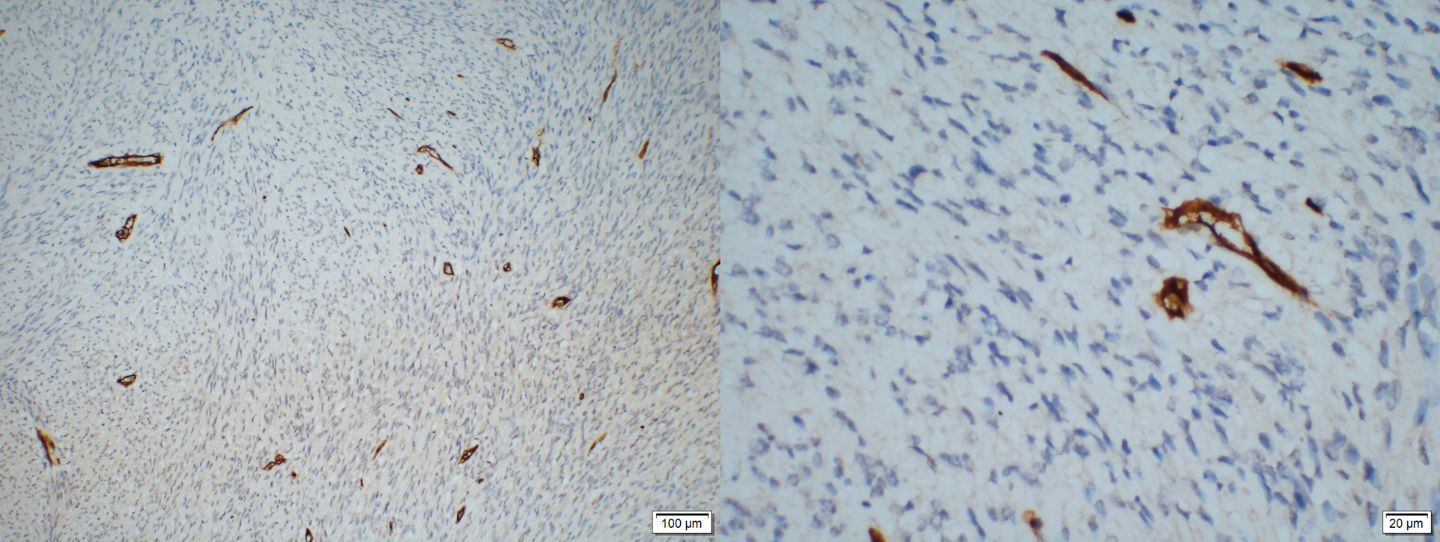 F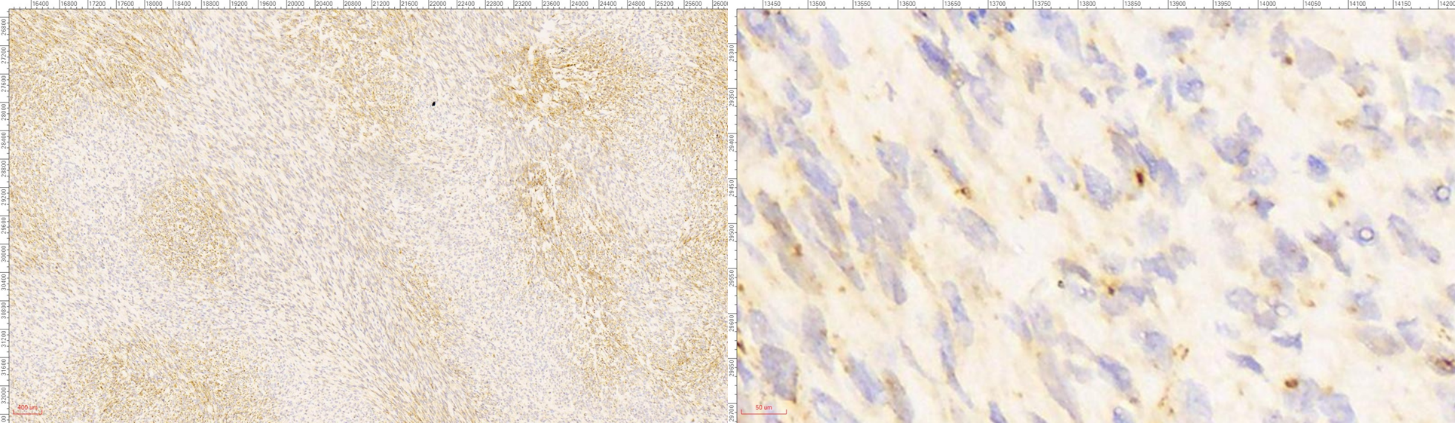 Figure 3 Pathological examination of the tumor. A: The gross morphology of the resected tumor specimen was huge (27 cm × 21 cm × 9 cm) with necrosis and hemorrhage on the surface; B: Pathological examination showed hypercellularity with spindle cells, and a high mitotic activity with a rate of 30/10 high power field (HPF); C and D: On immunohistochemistry staining, BCL-2 and DOG-1 were weakly positive; E and F: CD34 and STAT6 were negative.A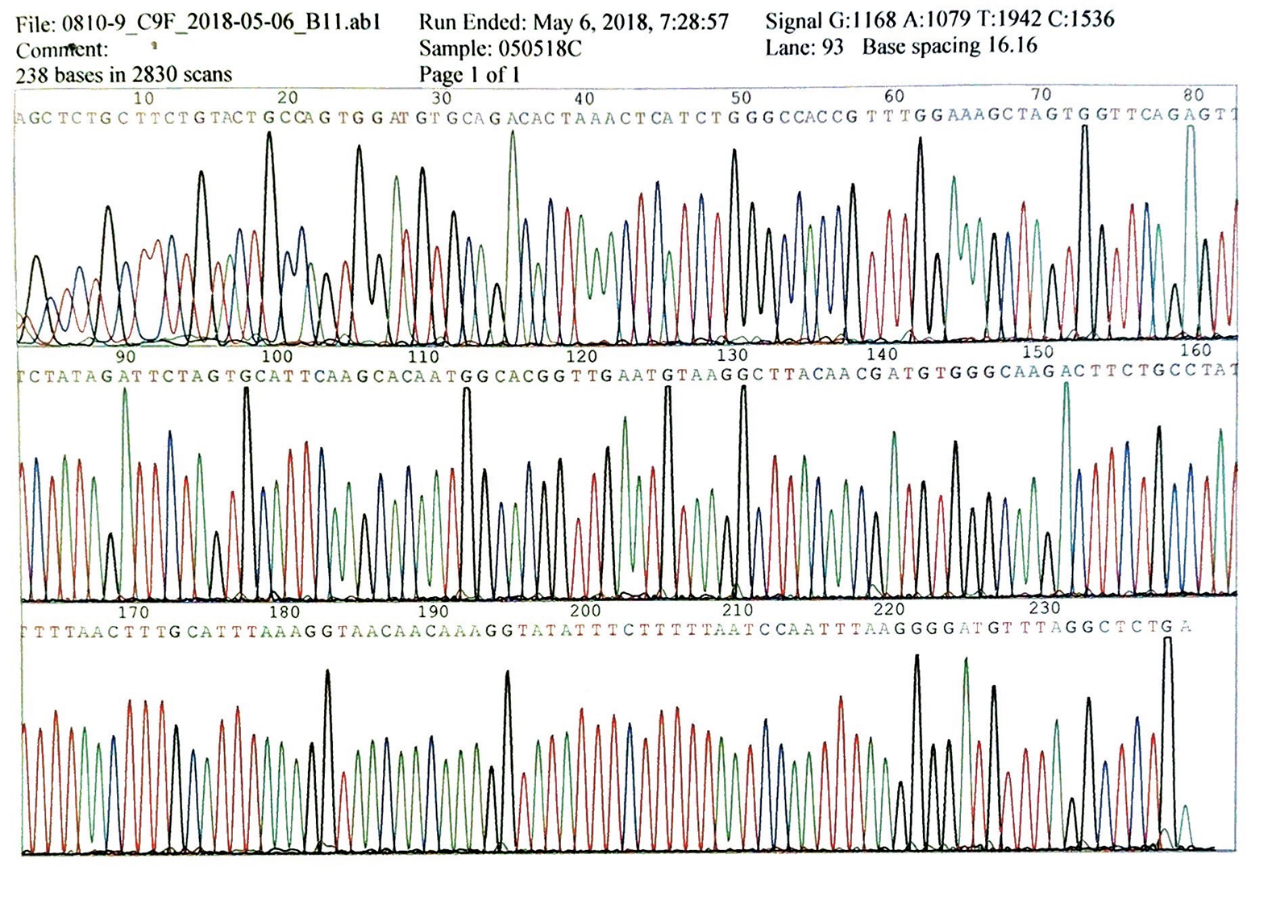 B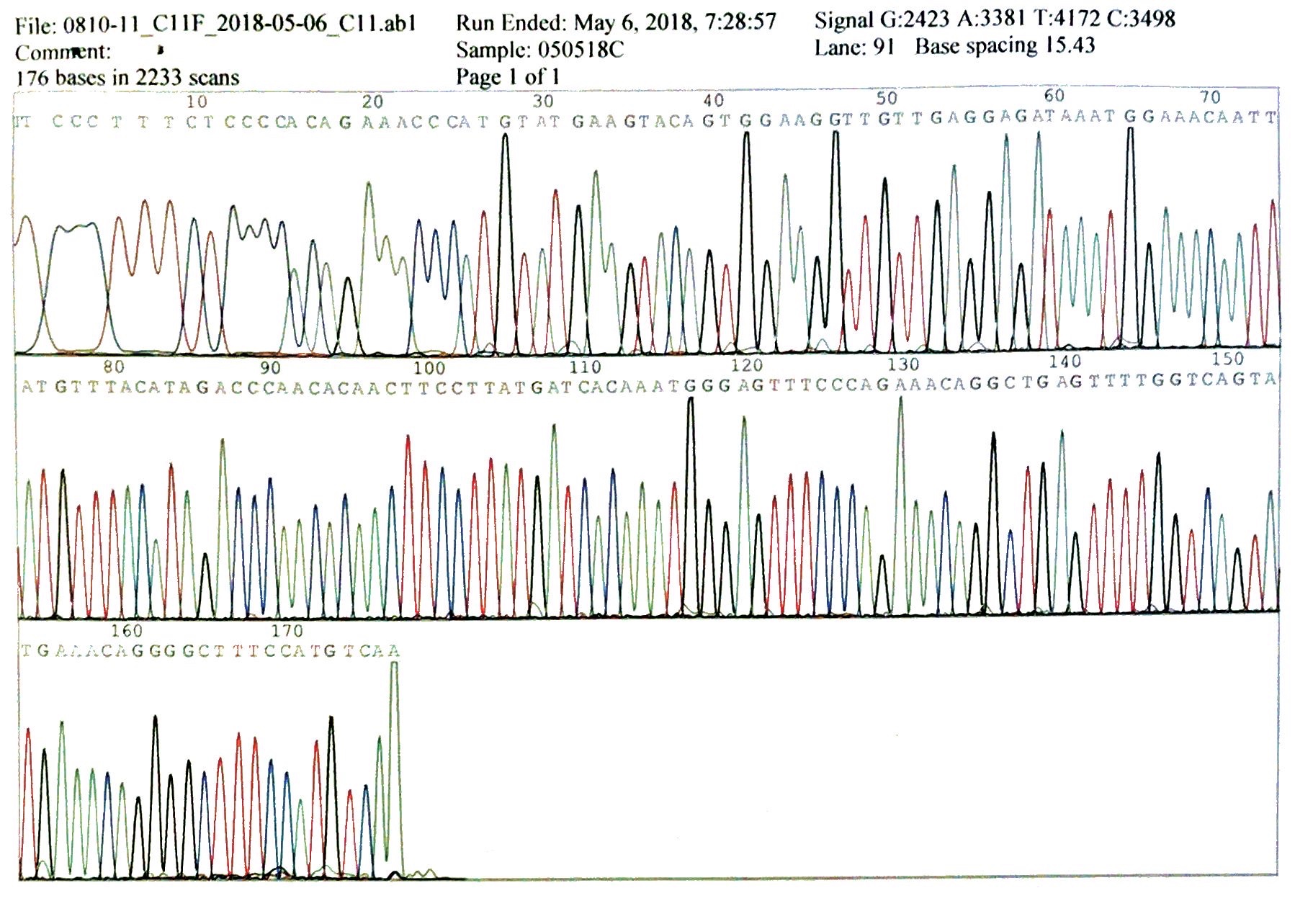 C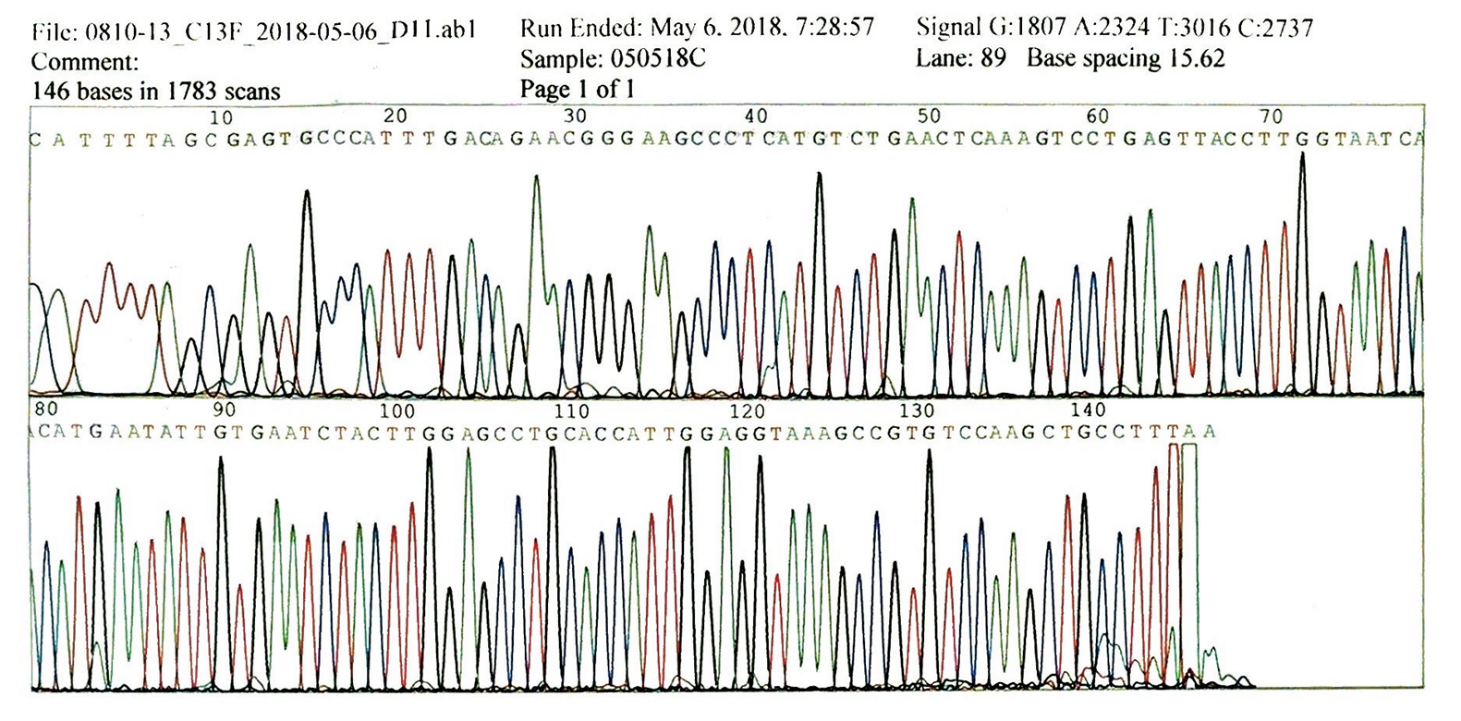 D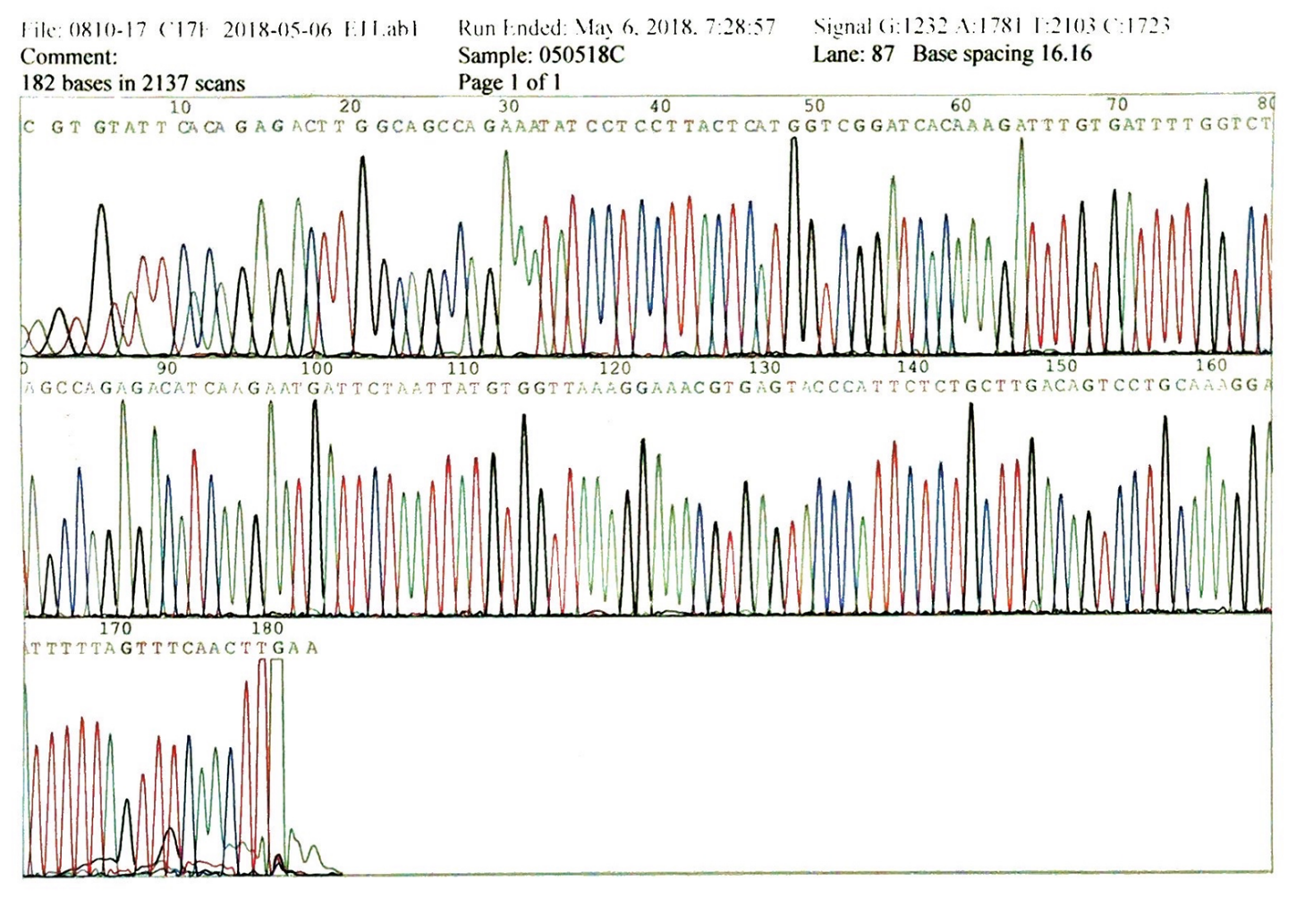 E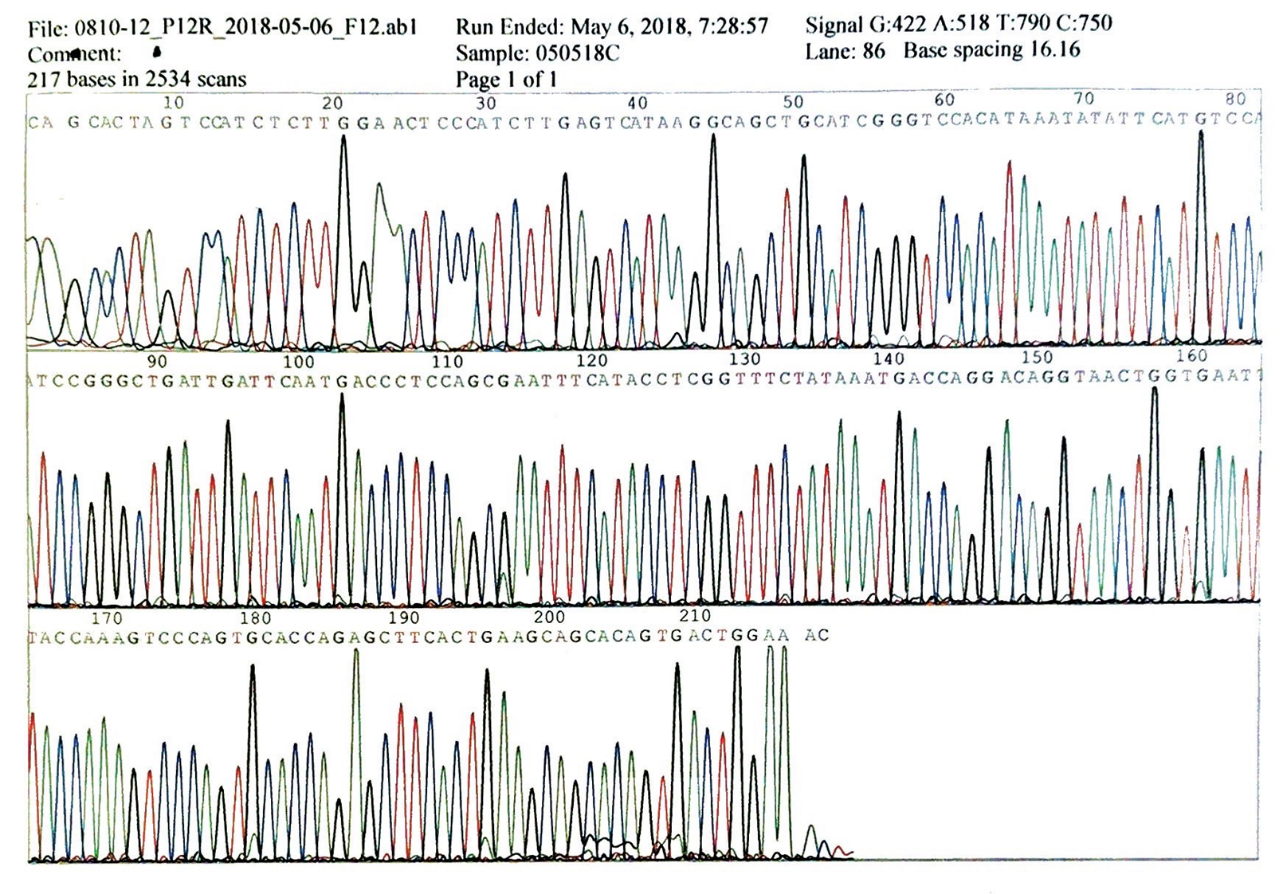 F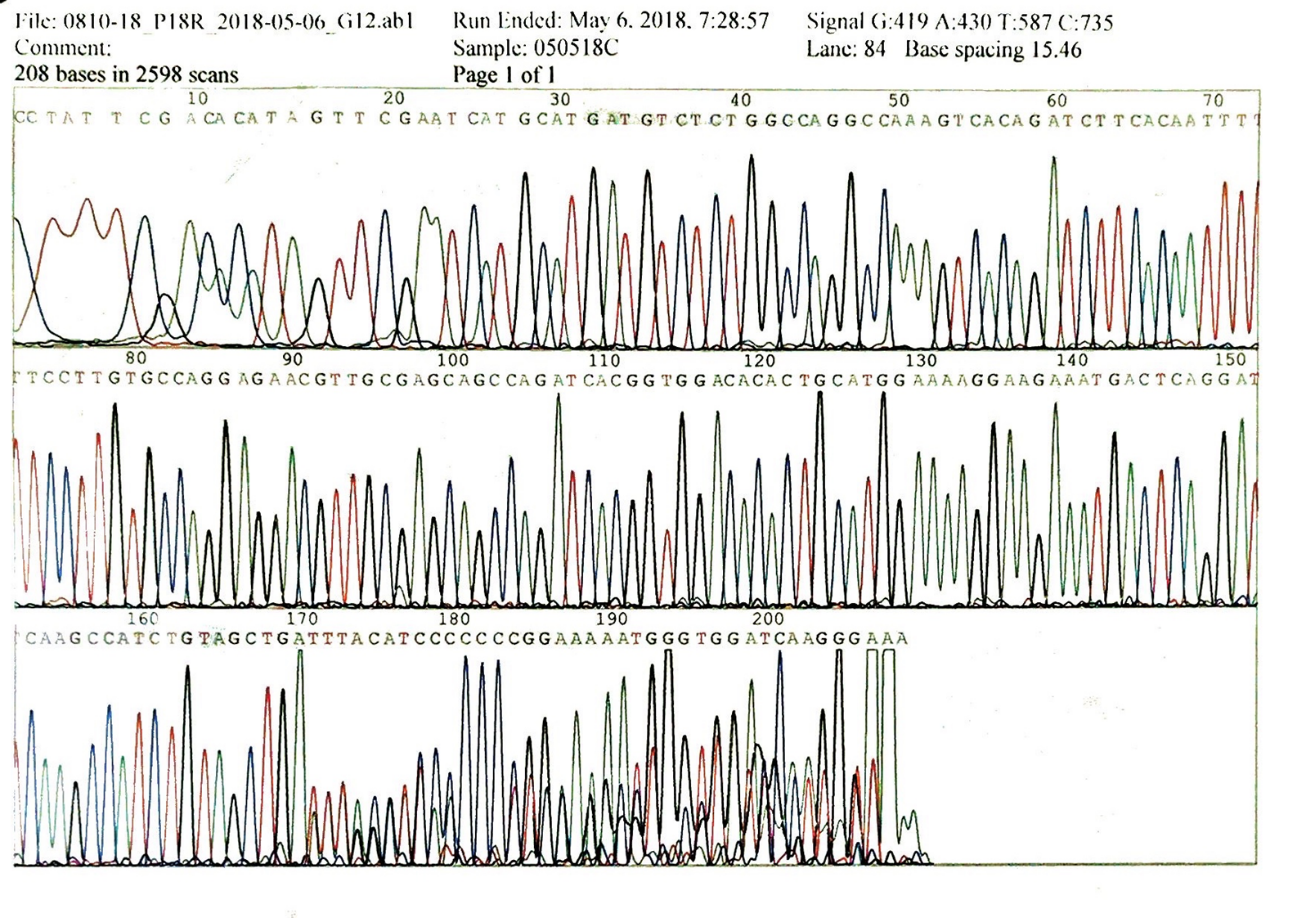 Figure 4 Gene sequencing was performed using the paraffin-embedded tumor section. A-F: Four exons of c-KIT including 9 (A), 11 (B), 13 (C), and 17 (D); and 2 exons of PDGFRA including 12 (E) and 18 (F) were sequenced using the Sanger method. The results revealed negative gene mutation in all the exons.Table 1 Since 1963, a total of 13 cases of malignant solitary fibrous tumors of the greater omentum have been reported, and our patient is the fourteenthM: Male; F: Female; HPC: Hemangiopericytoma; SFT: Solitary fibrous tumor; GIST: Gastro-intestinal stromal tumor; NA: Not available (not mentioned).Ref.Age/genderChief complaintSuspected diagnosisSizeMitosis/ HPFImmunohistochemical stainingPathological diagnosisSurgical treatmentChemotherapyFollow-upRecurrence and metastasisForman et al[7], 195240/MAbdominal pain, rectal and vaginal pressureOvarian cyst5 cmNANAHPCTumor resection and partial omentectomyNo Recurrence and metastasis in 1 yearRectum invasion after 11 moStout et al[8], 196357/FNANA11 cm × 7 cm × 5 cm2/50NAHPCNANoNANAStout et al[8], 196364/MPain, swelling of the abdomenNA28 cm × 20 cm × 15 cm11/50NAHPCTumor resection, omentectomy, transverse colon and the gastrocolic omentumNoDied of diseaseDistant metastasis on lung and liverImachi et al[9], 199062/FAbdominal distension and pain, increasing abdominal girth, diarrhea, and weight lossMalignant ovarian tumor24 cm × 20 cm × 12 cm12/10Positive for vimentin, negative for S-100 protein, myoglobin, desmin, actin, and factor VIIIHPCTumor resection, omentectomy, and hysterectomyAppliedRecurrence after 1 yrImplant in the peritoneum and the mesentery were found after 1 yr  Schwartz et al[10], 199140/UnknownAbdominal pain, abdominal mass, early satiety, weight lossNANANANAHPCTumor resectionAppliedTumor spread after 18 mo. Died in 2 moTumor wide spread Cajano et al[11], 199549/FLeft hypochondrial abdominal painNA7 cmNANAHPCTumor resection and omentectomyAppliedRecurrence after 9 moIntraperitoneal and liver metastases after 9 moAhmad et al[12], 200474/FAbdominopelvic massMalignant ovarian tumorNANANAHPCTumor resectionNADied of diseaseNASlupski et al[13], 200761/MLeft lumbar painNA5, 1, and 12 cmNANAHPCTumor and liver segment resection, diaphragm clearance NoRecurrence after 18 yrRecurrence after 18 yr, 3 metastases were foundSalem et al[14], 200860/MIntermittent periumbilical pain, weight loss, abdominal distensionNA24 cm × 19 cm × 10 cm25Positive for CD34 and CD99, negative for SMA, desmin, S-100 protein and C-kitSFTTumor resectionNoUneventful recoveryNoPrakash et al[15], 200945/FLower abdominal pain and dysuriaHemangiopericytoma21 cm × 16 cm × 13 cmNANAHPCNoAppliedSymptoms decreasedNoRodriguez Tarrega et al[2], 201634/FUnremarkableNA6 cm13/10Positive for CD34, CD99, negative for SMA, desmin, kit and DOG-1SFTTumor resection and omentectomyNoDisease-free in 32-mo follow-upNoVasdeki et al[16], 201872/MRecurrent mass of the anterior abdominal wallNA11 cm × 10.4 cm × 10.7 cm, 8 cm × 6.5 cm and 7.5 cm × 5.7 cm< 4/10Positive for vimentin, CD34 and CD99HPCTumor resection and omentectomyNoRecurrence twice in 19 yr2 lesions in the omentum in 2011, 3 lesions in the omentum in 2018 Jung et al[17], 201957/MAsymptomaticNA18 cm × 11 cm × 6.2 cm5-6/HPFPositive for STAT6 and CD34SFTTumor resection andomentectomyNoUneventful recoveryNoCurrent caseAbdominopelvic massGIST 27 cm × 21 cm × 9 cm30/10Positive for vimentin, weakly positive for DOG-1, CD99, and bcl-2; negative for STAT6, SMA, and CD34SFTTumor resection, omentectomy, mesentery clearanceNoDied in 1.5 yrTumor recurrent and metastasis in 1.5 yr